                                Liceo José Victorino Lastarria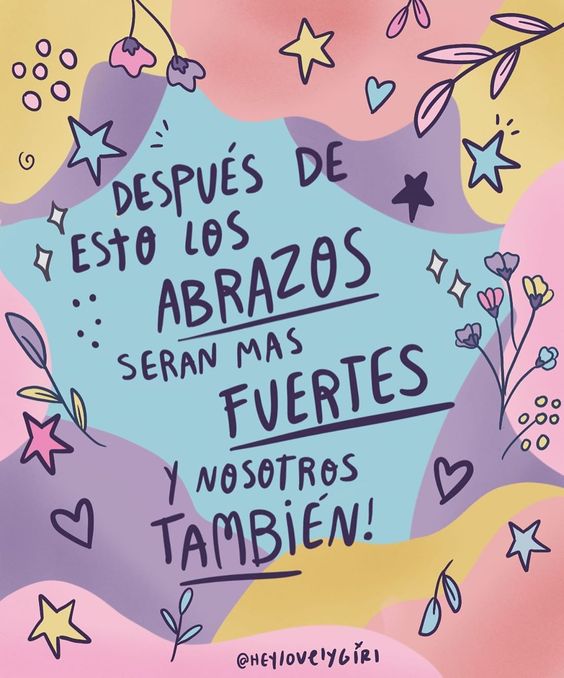                                                  Rancagua                           “Formando Técnicos para el mañana”                                 Unidad Técnico-PedagógicaSERVICIO DE COMEDORES, BARES Y SALONES3 º A y B GastronomíaGuía semana 26 al 30 de Octubre del 2020 OA: Disponer los implementos, ornamentos y utensilios en comedores, bares y salones de acuerdo con las características del evento o servicio a entregar, aplicando principios estéticos de higiene y de calidad. Objetivo de la clase: 2.2 Realizar el montaje de mesas de acuerdo al servicio a realizar, considerando elementos complementarios, como iluminación, arreglos florales, u otros, sin descuidar las normas de protocolo y las instrucciones recibidasActividad: Realice el montaje de mesa según el menú y servicio entregados (solo loza y cubertería) no es necesario poner los alimentos y enviar fotografía a mi correo sandra.diaz@liceo-victorinolastarria.cl 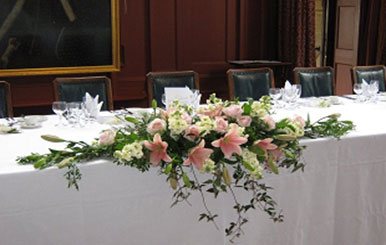 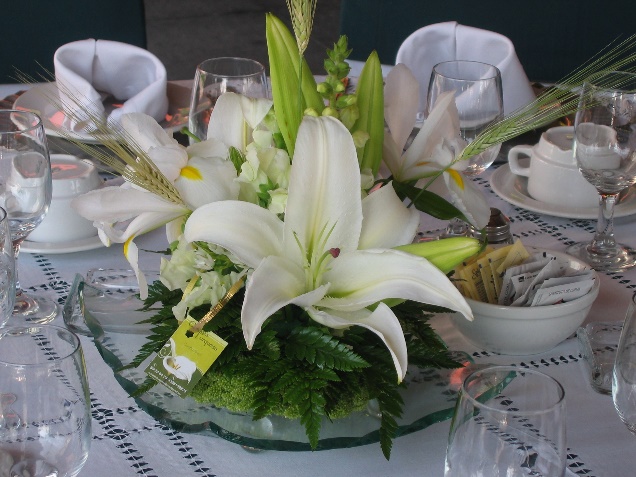 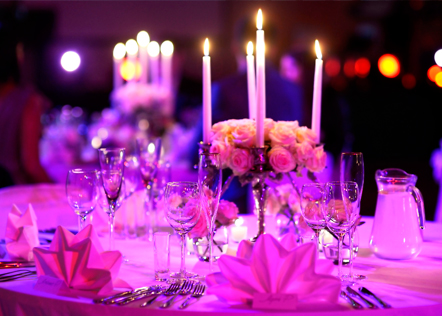 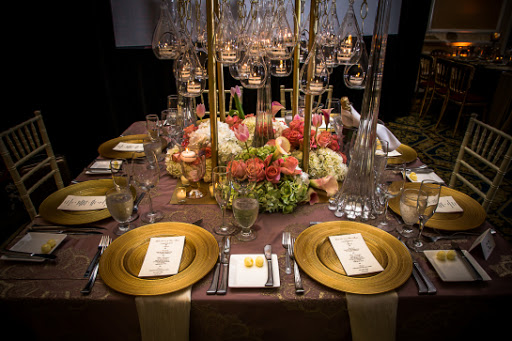 Menú de gala: Primera entrada fría Carpaccio de salmón ahumado Segunda entrada caliente Consomé Juliana 	Tercera entrada caliente pollito de grano a las cinco especiasSorbete de pisco sour Plato principal medallón de filete a las brasas con gratin dauphinois  y verduritas de la estación glaseadas Postre Creme brulee al grand marnier .Ticket de salida: ¿Cuántos tiempos tiene este menú de gala?Justifique su respuesta brevemente (El ticket de salida solo lo responden los alumnos sin conexión a internet)